Notre quizz reprend des noms japonais qui ont été évoqués durant ces 5 semaines d’entraînement virtuel.A vous de les retrouver.Envoyer votre réponse à jfmunaut@gmail.com Les 5 premières bonnes réponses reçues se verront attribuer une récompense … alors vite vite, il est temps de jouer en épluchant bien les documents de ces 5 semaines !EXEMPLE :Nom, Prénoms du judoka : Cours n° :Et le petit dernier dont nous n’avons pas fait mention mais dont la définition est :Chute latérale gauche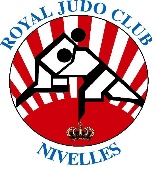 Covid-19 : restons chez nous et entretenons notre judo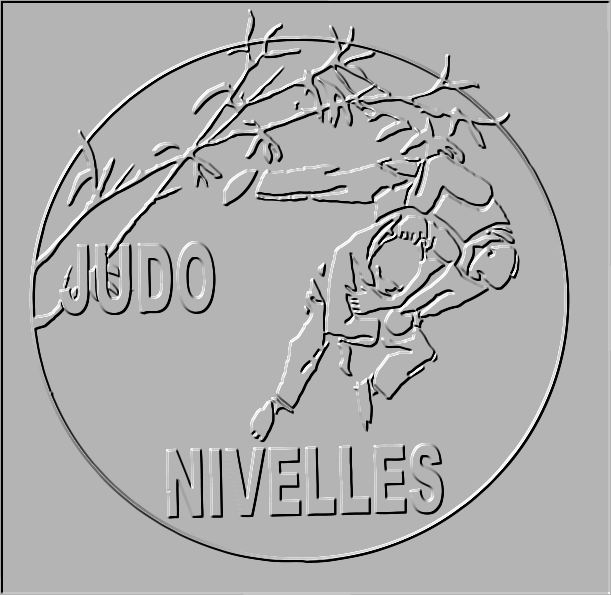 Pour cette semaine de beau temps…Quizz-ons nous -1-1HIZA-GURUMA1PP-E-AG2O-S-GE3-SI4AI-UM5A-RM6KR-M-H-AE7D-AM8S-U-K-OI9OO-Z10UU11U-AA12O-O-M13E-I-I14TB15--